Акция «Чистый двор – чистое село»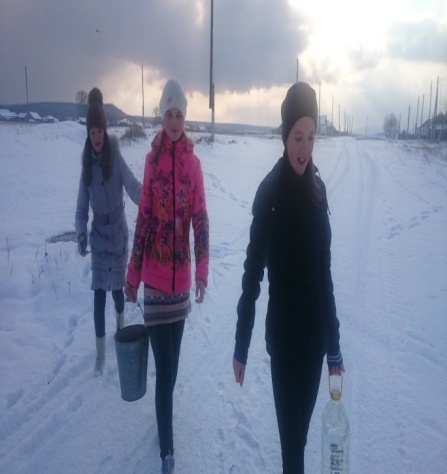 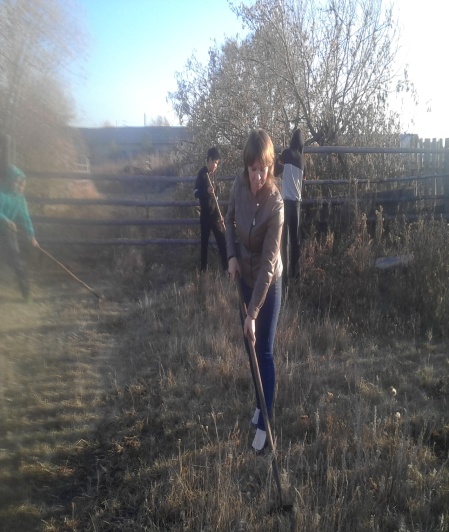 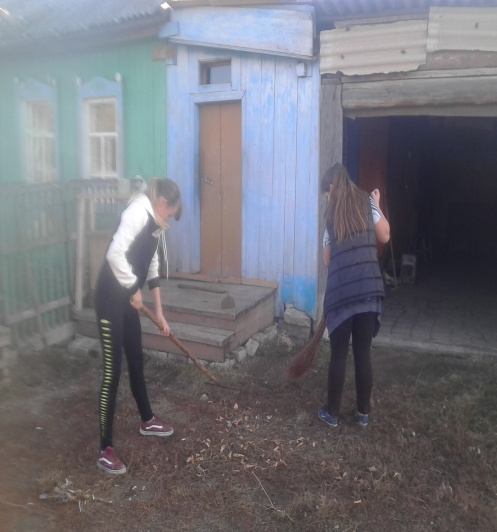 